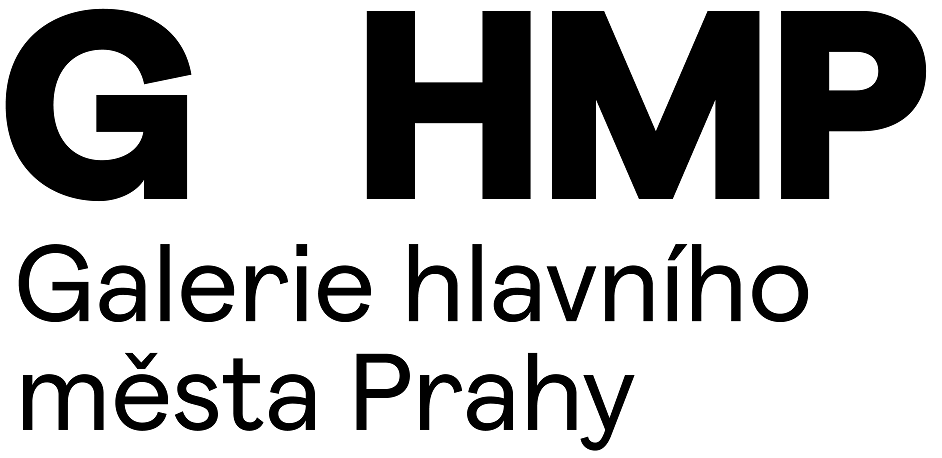 Číslo smlouvy:Číslo smlouvy:Číslo smlouvy:Číslo smlouvy:Číslo smlouvy:V-2100-644-2019V-2100-644-2019V-2100-644-2019V-2100-644-2019V-2100-644-2019Č.j.:Č.j.:3103/2019/EVID3103/2019/EVID3103/2019/EVID3103/2019/EVID3103/2019/EVID3103/2019/EVID3103/2019/EVID3103/2019/EVIDDatum:Datum:Datum:2.12.20192.12.20192.12.20192.12.20192.12.2019Datum vrácení:15.12.2023Galerie hlavního města PrahyGalerie hlavního města PrahyGalerie hlavního města PrahyGalerie hlavního města PrahyGalerie hlavního města PrahyGalerie hlavního města PrahyGalerie hlavního města PrahyGalerie hlavního města PrahyGalerie hlavního města PrahyGalerie hlavního města PrahyStaroměstské náměstí 605/13
11000 Praha 1Staroměstské náměstí 605/13
11000 Praha 1Staroměstské náměstí 605/13
11000 Praha 1Staroměstské náměstí 605/13
11000 Praha 1Staroměstské náměstí 605/13
11000 Praha 1Staroměstské náměstí 605/13
11000 Praha 1Staroměstské náměstí 605/13
11000 Praha 1Staroměstské náměstí 605/13
11000 Praha 1Staroměstské náměstí 605/13
11000 Praha 1Staroměstské náměstí 605/13
11000 Praha 1IČO:IČO:0006441600064416000644160006441600064416000644160006441600064416Zastoupená  PhDr. Magdalena Juříková, ředitelka Zastoupená  PhDr. Magdalena Juříková, ředitelka Zastoupená  PhDr. Magdalena Juříková, ředitelka Zastoupená  PhDr. Magdalena Juříková, ředitelka Zastoupená  PhDr. Magdalena Juříková, ředitelka Zastoupená  PhDr. Magdalena Juříková, ředitelka Zastoupená  PhDr. Magdalena Juříková, ředitelka Zastoupená  PhDr. Magdalena Juříková, ředitelka Zastoupená  PhDr. Magdalena Juříková, ředitelka Zastoupená  PhDr. Magdalena Juříková, ředitelka na straně jedné (GHMP)na straně jedné (GHMP)na straně jedné (GHMP)na straně jedné (GHMP)na straně jedné (GHMP)na straně jedné (GHMP)na straně jedné (GHMP)na straně jedné (GHMP)na straně jedné (GHMP)na straně jedné (GHMP)
a

a

a

a

a

a

a

a

a

a
Městská část Praha 3Městská část Praha 3Městská část Praha 3Městská část Praha 3Městská část Praha 3Městská část Praha 3Městská část Praha 3Městská část Praha 3Městská část Praha 3Městská část Praha 3Havlíčkovo nám. 9
13000 Praha 3Havlíčkovo nám. 9
13000 Praha 3Havlíčkovo nám. 9
13000 Praha 3Havlíčkovo nám. 9
13000 Praha 3Havlíčkovo nám. 9
13000 Praha 3Havlíčkovo nám. 9
13000 Praha 3Havlíčkovo nám. 9
13000 Praha 3Havlíčkovo nám. 9
13000 Praha 3Havlíčkovo nám. 9
13000 Praha 3Havlíčkovo nám. 9
13000 Praha 3IČO:IČO:0006351700063517000635170006351700063517000635170006351700063517Zastoupená  Jiřím Ptáčkem, starostou městské části Praha 3 Zastoupená  Jiřím Ptáčkem, starostou městské části Praha 3 Zastoupená  Jiřím Ptáčkem, starostou městské části Praha 3 Zastoupená  Jiřím Ptáčkem, starostou městské části Praha 3 Zastoupená  Jiřím Ptáčkem, starostou městské části Praha 3 Zastoupená  Jiřím Ptáčkem, starostou městské části Praha 3 Zastoupená  Jiřím Ptáčkem, starostou městské části Praha 3 Zastoupená  Jiřím Ptáčkem, starostou městské části Praha 3 Zastoupená  Jiřím Ptáčkem, starostou městské části Praha 3 Zastoupená  Jiřím Ptáčkem, starostou městské části Praha 3 na straně druhé (zájemce)na straně druhé (zájemce)na straně druhé (zájemce)na straně druhé (zájemce)na straně druhé (zájemce)na straně druhé (zájemce)na straně druhé (zájemce)na straně druhé (zájemce)na straně druhé (zájemce)na straně druhé (zájemce)
Výše uvedené smluvní strany uzavírají



Výše uvedené smluvní strany uzavírají



Výše uvedené smluvní strany uzavírají



Výše uvedené smluvní strany uzavírají



Výše uvedené smluvní strany uzavírají



Výše uvedené smluvní strany uzavírají



Výše uvedené smluvní strany uzavírají



Výše uvedené smluvní strany uzavírají



Výše uvedené smluvní strany uzavírají



Výše uvedené smluvní strany uzavírají


Smlouvu o výpůjčce uměleckých dělSmlouvu o výpůjčce uměleckých dělSmlouvu o výpůjčce uměleckých dělSmlouvu o výpůjčce uměleckých dělSmlouvu o výpůjčce uměleckých dělSmlouvu o výpůjčce uměleckých dělSmlouvu o výpůjčce uměleckých dělSmlouvu o výpůjčce uměleckých dělSmlouvu o výpůjčce uměleckých dělSmlouvu o výpůjčce uměleckých dělI. Předmět smlouvyI. Předmět smlouvyI. Předmět smlouvyI. Předmět smlouvyI. Předmět smlouvyI. Předmět smlouvyI. Předmět smlouvyI. Předmět smlouvyI. Předmět smlouvyI. Předmět smlouvyGHMP na základě této smlouvy zapůjčí zájemci k bezplatnému užívání za účelem výzdoby reprezentačních prostor radnice MČ Praha 3 na dobu do 1.12.2023 následující sbírkové předměty (umělecká díla) ze sbírek GHMP (viz Příloha č. 1).

GHMP na základě této smlouvy zapůjčí zájemci k bezplatnému užívání za účelem výzdoby reprezentačních prostor radnice MČ Praha 3 na dobu do 1.12.2023 následující sbírkové předměty (umělecká díla) ze sbírek GHMP (viz Příloha č. 1).

GHMP na základě této smlouvy zapůjčí zájemci k bezplatnému užívání za účelem výzdoby reprezentačních prostor radnice MČ Praha 3 na dobu do 1.12.2023 následující sbírkové předměty (umělecká díla) ze sbírek GHMP (viz Příloha č. 1).

GHMP na základě této smlouvy zapůjčí zájemci k bezplatnému užívání za účelem výzdoby reprezentačních prostor radnice MČ Praha 3 na dobu do 1.12.2023 následující sbírkové předměty (umělecká díla) ze sbírek GHMP (viz Příloha č. 1).

GHMP na základě této smlouvy zapůjčí zájemci k bezplatnému užívání za účelem výzdoby reprezentačních prostor radnice MČ Praha 3 na dobu do 1.12.2023 následující sbírkové předměty (umělecká díla) ze sbírek GHMP (viz Příloha č. 1).

GHMP na základě této smlouvy zapůjčí zájemci k bezplatnému užívání za účelem výzdoby reprezentačních prostor radnice MČ Praha 3 na dobu do 1.12.2023 následující sbírkové předměty (umělecká díla) ze sbírek GHMP (viz Příloha č. 1).

GHMP na základě této smlouvy zapůjčí zájemci k bezplatnému užívání za účelem výzdoby reprezentačních prostor radnice MČ Praha 3 na dobu do 1.12.2023 následující sbírkové předměty (umělecká díla) ze sbírek GHMP (viz Příloha č. 1).

GHMP na základě této smlouvy zapůjčí zájemci k bezplatnému užívání za účelem výzdoby reprezentačních prostor radnice MČ Praha 3 na dobu do 1.12.2023 následující sbírkové předměty (umělecká díla) ze sbírek GHMP (viz Příloha č. 1).

GHMP na základě této smlouvy zapůjčí zájemci k bezplatnému užívání za účelem výzdoby reprezentačních prostor radnice MČ Praha 3 na dobu do 1.12.2023 následující sbírkové předměty (umělecká díla) ze sbírek GHMP (viz Příloha č. 1).

GHMP na základě této smlouvy zapůjčí zájemci k bezplatnému užívání za účelem výzdoby reprezentačních prostor radnice MČ Praha 3 na dobu do 1.12.2023 následující sbírkové předměty (umělecká díla) ze sbírek GHMP (viz Příloha č. 1).

II. Práva a povinnosti:II. Práva a povinnosti:II. Práva a povinnosti:II. Práva a povinnosti:II. Práva a povinnosti:II. Práva a povinnosti:II. Práva a povinnosti:II. Práva a povinnosti:II. Práva a povinnosti:II. Práva a povinnosti:Zájemce se zavazuje, že splní tyto podmínky:
Zájemce se zavazuje, že splní tyto podmínky:
Zájemce se zavazuje, že splní tyto podmínky:
Zájemce se zavazuje, že splní tyto podmínky:
Zájemce se zavazuje, že splní tyto podmínky:
Zájemce se zavazuje, že splní tyto podmínky:
Zájemce se zavazuje, že splní tyto podmínky:
Zájemce se zavazuje, že splní tyto podmínky:
Zájemce se zavazuje, že splní tyto podmínky:
Zájemce se zavazuje, že splní tyto podmínky:
1.na sbírkových předmětech (uměleckých dílech) nebudou prováděny žádné změny, úpravy ani žádné restaurátorské prácena sbírkových předmětech (uměleckých dílech) nebudou prováděny žádné změny, úpravy ani žádné restaurátorské prácena sbírkových předmětech (uměleckých dílech) nebudou prováděny žádné změny, úpravy ani žádné restaurátorské prácena sbírkových předmětech (uměleckých dílech) nebudou prováděny žádné změny, úpravy ani žádné restaurátorské prácena sbírkových předmětech (uměleckých dílech) nebudou prováděny žádné změny, úpravy ani žádné restaurátorské prácena sbírkových předmětech (uměleckých dílech) nebudou prováděny žádné změny, úpravy ani žádné restaurátorské prácena sbírkových předmětech (uměleckých dílech) nebudou prováděny žádné změny, úpravy ani žádné restaurátorské prácena sbírkových předmětech (uměleckých dílech) nebudou prováděny žádné změny, úpravy ani žádné restaurátorské prácena sbírkových předmětech (uměleckých dílech) nebudou prováděny žádné změny, úpravy ani žádné restaurátorské prácena sbírkových předmětech (uměleckých dílech) nebudou prováděny žádné změny, úpravy ani žádné restaurátorské prácena sbírkových předmětech (uměleckých dílech) nebudou prováděny žádné změny, úpravy ani žádné restaurátorské prácena sbírkových předmětech (uměleckých dílech) nebudou prováděny žádné změny, úpravy ani žádné restaurátorské prácena sbírkových předmětech (uměleckých dílech) nebudou prováděny žádné změny, úpravy ani žádné restaurátorské prácena sbírkových předmětech (uměleckých dílech) nebudou prováděny žádné změny, úpravy ani žádné restaurátorské prácena sbírkových předmětech (uměleckých dílech) nebudou prováděny žádné změny, úpravy ani žádné restaurátorské prácena sbírkových předmětech (uměleckých dílech) nebudou prováděny žádné změny, úpravy ani žádné restaurátorské prácena sbírkových předmětech (uměleckých dílech) nebudou prováděny žádné změny, úpravy ani žádné restaurátorské prácena sbírkových předmětech (uměleckých dílech) nebudou prováděny žádné změny, úpravy ani žádné restaurátorské práce2.sbírkové předměty (umělecká díla) budou umístěny v prostředí odpovídajícím jejich významu a stavu za dodržení dostatečných bezpečnostních, klimatických (teplota se musí pohybovat v rozmezí 18-21°C, relativní vlhkost v rozmezí 45-55%) a světelných podmínek (hladina světla ve výstavních prostorech by měla být nižší než 200 luxů, nesmí však překročit 300 luxů. Předměty, jejichž materiálem je papír nebo jiné organické a citlivé materiály nesmí být vystaveny působení denního světla. Hladina umělého osvětlení je stanovena na 50 – 100 luxů), aby nedošlo k jejich poškození nebo sbírkové předměty (umělecká díla) budou umístěny v prostředí odpovídajícím jejich významu a stavu za dodržení dostatečných bezpečnostních, klimatických (teplota se musí pohybovat v rozmezí 18-21°C, relativní vlhkost v rozmezí 45-55%) a světelných podmínek (hladina světla ve výstavních prostorech by měla být nižší než 200 luxů, nesmí však překročit 300 luxů. Předměty, jejichž materiálem je papír nebo jiné organické a citlivé materiály nesmí být vystaveny působení denního světla. Hladina umělého osvětlení je stanovena na 50 – 100 luxů), aby nedošlo k jejich poškození nebo sbírkové předměty (umělecká díla) budou umístěny v prostředí odpovídajícím jejich významu a stavu za dodržení dostatečných bezpečnostních, klimatických (teplota se musí pohybovat v rozmezí 18-21°C, relativní vlhkost v rozmezí 45-55%) a světelných podmínek (hladina světla ve výstavních prostorech by měla být nižší než 200 luxů, nesmí však překročit 300 luxů. Předměty, jejichž materiálem je papír nebo jiné organické a citlivé materiály nesmí být vystaveny působení denního světla. Hladina umělého osvětlení je stanovena na 50 – 100 luxů), aby nedošlo k jejich poškození nebo sbírkové předměty (umělecká díla) budou umístěny v prostředí odpovídajícím jejich významu a stavu za dodržení dostatečných bezpečnostních, klimatických (teplota se musí pohybovat v rozmezí 18-21°C, relativní vlhkost v rozmezí 45-55%) a světelných podmínek (hladina světla ve výstavních prostorech by měla být nižší než 200 luxů, nesmí však překročit 300 luxů. Předměty, jejichž materiálem je papír nebo jiné organické a citlivé materiály nesmí být vystaveny působení denního světla. Hladina umělého osvětlení je stanovena na 50 – 100 luxů), aby nedošlo k jejich poškození nebo sbírkové předměty (umělecká díla) budou umístěny v prostředí odpovídajícím jejich významu a stavu za dodržení dostatečných bezpečnostních, klimatických (teplota se musí pohybovat v rozmezí 18-21°C, relativní vlhkost v rozmezí 45-55%) a světelných podmínek (hladina světla ve výstavních prostorech by měla být nižší než 200 luxů, nesmí však překročit 300 luxů. Předměty, jejichž materiálem je papír nebo jiné organické a citlivé materiály nesmí být vystaveny působení denního světla. Hladina umělého osvětlení je stanovena na 50 – 100 luxů), aby nedošlo k jejich poškození nebo sbírkové předměty (umělecká díla) budou umístěny v prostředí odpovídajícím jejich významu a stavu za dodržení dostatečných bezpečnostních, klimatických (teplota se musí pohybovat v rozmezí 18-21°C, relativní vlhkost v rozmezí 45-55%) a světelných podmínek (hladina světla ve výstavních prostorech by měla být nižší než 200 luxů, nesmí však překročit 300 luxů. Předměty, jejichž materiálem je papír nebo jiné organické a citlivé materiály nesmí být vystaveny působení denního světla. Hladina umělého osvětlení je stanovena na 50 – 100 luxů), aby nedošlo k jejich poškození nebo sbírkové předměty (umělecká díla) budou umístěny v prostředí odpovídajícím jejich významu a stavu za dodržení dostatečných bezpečnostních, klimatických (teplota se musí pohybovat v rozmezí 18-21°C, relativní vlhkost v rozmezí 45-55%) a světelných podmínek (hladina světla ve výstavních prostorech by měla být nižší než 200 luxů, nesmí však překročit 300 luxů. Předměty, jejichž materiálem je papír nebo jiné organické a citlivé materiály nesmí být vystaveny působení denního světla. Hladina umělého osvětlení je stanovena na 50 – 100 luxů), aby nedošlo k jejich poškození nebo sbírkové předměty (umělecká díla) budou umístěny v prostředí odpovídajícím jejich významu a stavu za dodržení dostatečných bezpečnostních, klimatických (teplota se musí pohybovat v rozmezí 18-21°C, relativní vlhkost v rozmezí 45-55%) a světelných podmínek (hladina světla ve výstavních prostorech by měla být nižší než 200 luxů, nesmí však překročit 300 luxů. Předměty, jejichž materiálem je papír nebo jiné organické a citlivé materiály nesmí být vystaveny působení denního světla. Hladina umělého osvětlení je stanovena na 50 – 100 luxů), aby nedošlo k jejich poškození nebo sbírkové předměty (umělecká díla) budou umístěny v prostředí odpovídajícím jejich významu a stavu za dodržení dostatečných bezpečnostních, klimatických (teplota se musí pohybovat v rozmezí 18-21°C, relativní vlhkost v rozmezí 45-55%) a světelných podmínek (hladina světla ve výstavních prostorech by měla být nižší než 200 luxů, nesmí však překročit 300 luxů. Předměty, jejichž materiálem je papír nebo jiné organické a citlivé materiály nesmí být vystaveny působení denního světla. Hladina umělého osvětlení je stanovena na 50 – 100 luxů), aby nedošlo k jejich poškození nebo sbírkové předměty (umělecká díla) budou umístěny v prostředí odpovídajícím jejich významu a stavu za dodržení dostatečných bezpečnostních, klimatických (teplota se musí pohybovat v rozmezí 18-21°C, relativní vlhkost v rozmezí 45-55%) a světelných podmínek (hladina světla ve výstavních prostorech by měla být nižší než 200 luxů, nesmí však překročit 300 luxů. Předměty, jejichž materiálem je papír nebo jiné organické a citlivé materiály nesmí být vystaveny působení denního světla. Hladina umělého osvětlení je stanovena na 50 – 100 luxů), aby nedošlo k jejich poškození nebo sbírkové předměty (umělecká díla) budou umístěny v prostředí odpovídajícím jejich významu a stavu za dodržení dostatečných bezpečnostních, klimatických (teplota se musí pohybovat v rozmezí 18-21°C, relativní vlhkost v rozmezí 45-55%) a světelných podmínek (hladina světla ve výstavních prostorech by měla být nižší než 200 luxů, nesmí však překročit 300 luxů. Předměty, jejichž materiálem je papír nebo jiné organické a citlivé materiály nesmí být vystaveny působení denního světla. Hladina umělého osvětlení je stanovena na 50 – 100 luxů), aby nedošlo k jejich poškození nebo sbírkové předměty (umělecká díla) budou umístěny v prostředí odpovídajícím jejich významu a stavu za dodržení dostatečných bezpečnostních, klimatických (teplota se musí pohybovat v rozmezí 18-21°C, relativní vlhkost v rozmezí 45-55%) a světelných podmínek (hladina světla ve výstavních prostorech by měla být nižší než 200 luxů, nesmí však překročit 300 luxů. Předměty, jejichž materiálem je papír nebo jiné organické a citlivé materiály nesmí být vystaveny působení denního světla. Hladina umělého osvětlení je stanovena na 50 – 100 luxů), aby nedošlo k jejich poškození nebo sbírkové předměty (umělecká díla) budou umístěny v prostředí odpovídajícím jejich významu a stavu za dodržení dostatečných bezpečnostních, klimatických (teplota se musí pohybovat v rozmezí 18-21°C, relativní vlhkost v rozmezí 45-55%) a světelných podmínek (hladina světla ve výstavních prostorech by měla být nižší než 200 luxů, nesmí však překročit 300 luxů. Předměty, jejichž materiálem je papír nebo jiné organické a citlivé materiály nesmí být vystaveny působení denního světla. Hladina umělého osvětlení je stanovena na 50 – 100 luxů), aby nedošlo k jejich poškození nebo sbírkové předměty (umělecká díla) budou umístěny v prostředí odpovídajícím jejich významu a stavu za dodržení dostatečných bezpečnostních, klimatických (teplota se musí pohybovat v rozmezí 18-21°C, relativní vlhkost v rozmezí 45-55%) a světelných podmínek (hladina světla ve výstavních prostorech by měla být nižší než 200 luxů, nesmí však překročit 300 luxů. Předměty, jejichž materiálem je papír nebo jiné organické a citlivé materiály nesmí být vystaveny působení denního světla. Hladina umělého osvětlení je stanovena na 50 – 100 luxů), aby nedošlo k jejich poškození nebo sbírkové předměty (umělecká díla) budou umístěny v prostředí odpovídajícím jejich významu a stavu za dodržení dostatečných bezpečnostních, klimatických (teplota se musí pohybovat v rozmezí 18-21°C, relativní vlhkost v rozmezí 45-55%) a světelných podmínek (hladina světla ve výstavních prostorech by měla být nižší než 200 luxů, nesmí však překročit 300 luxů. Předměty, jejichž materiálem je papír nebo jiné organické a citlivé materiály nesmí být vystaveny působení denního světla. Hladina umělého osvětlení je stanovena na 50 – 100 luxů), aby nedošlo k jejich poškození nebo sbírkové předměty (umělecká díla) budou umístěny v prostředí odpovídajícím jejich významu a stavu za dodržení dostatečných bezpečnostních, klimatických (teplota se musí pohybovat v rozmezí 18-21°C, relativní vlhkost v rozmezí 45-55%) a světelných podmínek (hladina světla ve výstavních prostorech by měla být nižší než 200 luxů, nesmí však překročit 300 luxů. Předměty, jejichž materiálem je papír nebo jiné organické a citlivé materiály nesmí být vystaveny působení denního světla. Hladina umělého osvětlení je stanovena na 50 – 100 luxů), aby nedošlo k jejich poškození nebo sbírkové předměty (umělecká díla) budou umístěny v prostředí odpovídajícím jejich významu a stavu za dodržení dostatečných bezpečnostních, klimatických (teplota se musí pohybovat v rozmezí 18-21°C, relativní vlhkost v rozmezí 45-55%) a světelných podmínek (hladina světla ve výstavních prostorech by měla být nižší než 200 luxů, nesmí však překročit 300 luxů. Předměty, jejichž materiálem je papír nebo jiné organické a citlivé materiály nesmí být vystaveny působení denního světla. Hladina umělého osvětlení je stanovena na 50 – 100 luxů), aby nedošlo k jejich poškození nebo sbírkové předměty (umělecká díla) budou umístěny v prostředí odpovídajícím jejich významu a stavu za dodržení dostatečných bezpečnostních, klimatických (teplota se musí pohybovat v rozmezí 18-21°C, relativní vlhkost v rozmezí 45-55%) a světelných podmínek (hladina světla ve výstavních prostorech by měla být nižší než 200 luxů, nesmí však překročit 300 luxů. Předměty, jejichž materiálem je papír nebo jiné organické a citlivé materiály nesmí být vystaveny působení denního světla. Hladina umělého osvětlení je stanovena na 50 – 100 luxů), aby nedošlo k jejich poškození nebo Galerie hlavního města Prahy, Mariánské nám. 1, Praha 1, 110 00, evidence sbírek tel.: 222 318 752Galerie hlavního města Prahy, Mariánské nám. 1, Praha 1, 110 00, evidence sbírek tel.: 222 318 752Galerie hlavního města Prahy, Mariánské nám. 1, Praha 1, 110 00, evidence sbírek tel.: 222 318 752Galerie hlavního města Prahy, Mariánské nám. 1, Praha 1, 110 00, evidence sbírek tel.: 222 318 752Galerie hlavního města Prahy, Mariánské nám. 1, Praha 1, 110 00, evidence sbírek tel.: 222 318 752Galerie hlavního města Prahy, Mariánské nám. 1, Praha 1, 110 00, evidence sbírek tel.: 222 318 752Galerie hlavního města Prahy, Mariánské nám. 1, Praha 1, 110 00, evidence sbírek tel.: 222 318 752Galerie hlavního města Prahy, Mariánské nám. 1, Praha 1, 110 00, evidence sbírek tel.: 222 318 752Galerie hlavního města Prahy, Mariánské nám. 1, Praha 1, 110 00, evidence sbírek tel.: 222 318 752Galerie hlavního města Prahy, Mariánské nám. 1, Praha 1, 110 00, evidence sbírek tel.: 222 318 752ztrátěztrátěztrátěztrátěztrátěztrátěztrátěztrátěztrátě3.grafické listy a kresby nesmějí být vyjímány z paspart a rámůgrafické listy a kresby nesmějí být vyjímány z paspart a rámůgrafické listy a kresby nesmějí být vyjímány z paspart a rámůgrafické listy a kresby nesmějí být vyjímány z paspart a rámůgrafické listy a kresby nesmějí být vyjímány z paspart a rámůgrafické listy a kresby nesmějí být vyjímány z paspart a rámůgrafické listy a kresby nesmějí být vyjímány z paspart a rámůgrafické listy a kresby nesmějí být vyjímány z paspart a rámůgrafické listy a kresby nesmějí být vyjímány z paspart a rámů4.GHMP souhlasí s reprodukováním zapůjčených předmětů v souvislosti s propagací, recenzí v tisku a pro reklamní účely v souvislosti s výstavouGHMP souhlasí s reprodukováním zapůjčených předmětů v souvislosti s propagací, recenzí v tisku a pro reklamní účely v souvislosti s výstavouGHMP souhlasí s reprodukováním zapůjčených předmětů v souvislosti s propagací, recenzí v tisku a pro reklamní účely v souvislosti s výstavouGHMP souhlasí s reprodukováním zapůjčených předmětů v souvislosti s propagací, recenzí v tisku a pro reklamní účely v souvislosti s výstavouGHMP souhlasí s reprodukováním zapůjčených předmětů v souvislosti s propagací, recenzí v tisku a pro reklamní účely v souvislosti s výstavouGHMP souhlasí s reprodukováním zapůjčených předmětů v souvislosti s propagací, recenzí v tisku a pro reklamní účely v souvislosti s výstavouGHMP souhlasí s reprodukováním zapůjčených předmětů v souvislosti s propagací, recenzí v tisku a pro reklamní účely v souvislosti s výstavouGHMP souhlasí s reprodukováním zapůjčených předmětů v souvislosti s propagací, recenzí v tisku a pro reklamní účely v souvislosti s výstavouGHMP souhlasí s reprodukováním zapůjčených předmětů v souvislosti s propagací, recenzí v tisku a pro reklamní účely v souvislosti s výstavouGHMP souhlasí s reprodukováním zapůjčených předmětů v souvislosti s propagací, recenzí v tisku a pro reklamní účely v souvislosti s výstavouGHMP souhlasí s reprodukováním zapůjčených předmětů v souvislosti s propagací, recenzí v tisku a pro reklamní účely v souvislosti s výstavouGHMP souhlasí s reprodukováním zapůjčených předmětů v souvislosti s propagací, recenzí v tisku a pro reklamní účely v souvislosti s výstavouGHMP souhlasí s reprodukováním zapůjčených předmětů v souvislosti s propagací, recenzí v tisku a pro reklamní účely v souvislosti s výstavouGHMP souhlasí s reprodukováním zapůjčených předmětů v souvislosti s propagací, recenzí v tisku a pro reklamní účely v souvislosti s výstavouGHMP souhlasí s reprodukováním zapůjčených předmětů v souvislosti s propagací, recenzí v tisku a pro reklamní účely v souvislosti s výstavouGHMP souhlasí s reprodukováním zapůjčených předmětů v souvislosti s propagací, recenzí v tisku a pro reklamní účely v souvislosti s výstavouGHMP souhlasí s reprodukováním zapůjčených předmětů v souvislosti s propagací, recenzí v tisku a pro reklamní účely v souvislosti s výstavouGHMP souhlasí s reprodukováním zapůjčených předmětů v souvislosti s propagací, recenzí v tisku a pro reklamní účely v souvislosti s výstavou5.sbírkové předměty (umělecká díla) nebudou použity pro jiný než sjednaný účel a nebudou v době zápůjčky zapůjčeny dále jinému uživatelisbírkové předměty (umělecká díla) nebudou použity pro jiný než sjednaný účel a nebudou v době zápůjčky zapůjčeny dále jinému uživatelisbírkové předměty (umělecká díla) nebudou použity pro jiný než sjednaný účel a nebudou v době zápůjčky zapůjčeny dále jinému uživatelisbírkové předměty (umělecká díla) nebudou použity pro jiný než sjednaný účel a nebudou v době zápůjčky zapůjčeny dále jinému uživatelisbírkové předměty (umělecká díla) nebudou použity pro jiný než sjednaný účel a nebudou v době zápůjčky zapůjčeny dále jinému uživatelisbírkové předměty (umělecká díla) nebudou použity pro jiný než sjednaný účel a nebudou v době zápůjčky zapůjčeny dále jinému uživatelisbírkové předměty (umělecká díla) nebudou použity pro jiný než sjednaný účel a nebudou v době zápůjčky zapůjčeny dále jinému uživatelisbírkové předměty (umělecká díla) nebudou použity pro jiný než sjednaný účel a nebudou v době zápůjčky zapůjčeny dále jinému uživatelisbírkové předměty (umělecká díla) nebudou použity pro jiný než sjednaný účel a nebudou v době zápůjčky zapůjčeny dále jinému uživatelisbírkové předměty (umělecká díla) nebudou použity pro jiný než sjednaný účel a nebudou v době zápůjčky zapůjčeny dále jinému uživatelisbírkové předměty (umělecká díla) nebudou použity pro jiný než sjednaný účel a nebudou v době zápůjčky zapůjčeny dále jinému uživatelisbírkové předměty (umělecká díla) nebudou použity pro jiný než sjednaný účel a nebudou v době zápůjčky zapůjčeny dále jinému uživatelisbírkové předměty (umělecká díla) nebudou použity pro jiný než sjednaný účel a nebudou v době zápůjčky zapůjčeny dále jinému uživatelisbírkové předměty (umělecká díla) nebudou použity pro jiný než sjednaný účel a nebudou v době zápůjčky zapůjčeny dále jinému uživatelisbírkové předměty (umělecká díla) nebudou použity pro jiný než sjednaný účel a nebudou v době zápůjčky zapůjčeny dále jinému uživatelisbírkové předměty (umělecká díla) nebudou použity pro jiný než sjednaný účel a nebudou v době zápůjčky zapůjčeny dále jinému uživatelisbírkové předměty (umělecká díla) nebudou použity pro jiný než sjednaný účel a nebudou v době zápůjčky zapůjčeny dále jinému uživatelisbírkové předměty (umělecká díla) nebudou použity pro jiný než sjednaný účel a nebudou v době zápůjčky zapůjčeny dále jinému uživateli6.náklady na přepravu sbírkových předmětů (uměleckých děl) na místo určení a zpět na místo vrácení předem dohodnutým způsobem budou hrazeny zájemcemnáklady na přepravu sbírkových předmětů (uměleckých děl) na místo určení a zpět na místo vrácení předem dohodnutým způsobem budou hrazeny zájemcemnáklady na přepravu sbírkových předmětů (uměleckých děl) na místo určení a zpět na místo vrácení předem dohodnutým způsobem budou hrazeny zájemcemnáklady na přepravu sbírkových předmětů (uměleckých děl) na místo určení a zpět na místo vrácení předem dohodnutým způsobem budou hrazeny zájemcemnáklady na přepravu sbírkových předmětů (uměleckých děl) na místo určení a zpět na místo vrácení předem dohodnutým způsobem budou hrazeny zájemcemnáklady na přepravu sbírkových předmětů (uměleckých děl) na místo určení a zpět na místo vrácení předem dohodnutým způsobem budou hrazeny zájemcemnáklady na přepravu sbírkových předmětů (uměleckých děl) na místo určení a zpět na místo vrácení předem dohodnutým způsobem budou hrazeny zájemcemnáklady na přepravu sbírkových předmětů (uměleckých děl) na místo určení a zpět na místo vrácení předem dohodnutým způsobem budou hrazeny zájemcemnáklady na přepravu sbírkových předmětů (uměleckých děl) na místo určení a zpět na místo vrácení předem dohodnutým způsobem budou hrazeny zájemcemnáklady na přepravu sbírkových předmětů (uměleckých děl) na místo určení a zpět na místo vrácení předem dohodnutým způsobem budou hrazeny zájemcemnáklady na přepravu sbírkových předmětů (uměleckých děl) na místo určení a zpět na místo vrácení předem dohodnutým způsobem budou hrazeny zájemcemnáklady na přepravu sbírkových předmětů (uměleckých děl) na místo určení a zpět na místo vrácení předem dohodnutým způsobem budou hrazeny zájemcemnáklady na přepravu sbírkových předmětů (uměleckých děl) na místo určení a zpět na místo vrácení předem dohodnutým způsobem budou hrazeny zájemcemnáklady na přepravu sbírkových předmětů (uměleckých děl) na místo určení a zpět na místo vrácení předem dohodnutým způsobem budou hrazeny zájemcemnáklady na přepravu sbírkových předmětů (uměleckých děl) na místo určení a zpět na místo vrácení předem dohodnutým způsobem budou hrazeny zájemcemnáklady na přepravu sbírkových předmětů (uměleckých děl) na místo určení a zpět na místo vrácení předem dohodnutým způsobem budou hrazeny zájemcemnáklady na přepravu sbírkových předmětů (uměleckých děl) na místo určení a zpět na místo vrácení předem dohodnutým způsobem budou hrazeny zájemcemnáklady na přepravu sbírkových předmětů (uměleckých děl) na místo určení a zpět na místo vrácení předem dohodnutým způsobem budou hrazeny zájemcem7.zájemce vrátí sbírkové předměty do čtrnácti dnů od skončení platnosti této smlouvyzájemce vrátí sbírkové předměty do čtrnácti dnů od skončení platnosti této smlouvyzájemce vrátí sbírkové předměty do čtrnácti dnů od skončení platnosti této smlouvyzájemce vrátí sbírkové předměty do čtrnácti dnů od skončení platnosti této smlouvyzájemce vrátí sbírkové předměty do čtrnácti dnů od skončení platnosti této smlouvyzájemce vrátí sbírkové předměty do čtrnácti dnů od skončení platnosti této smlouvyzájemce vrátí sbírkové předměty do čtrnácti dnů od skončení platnosti této smlouvyzájemce vrátí sbírkové předměty do čtrnácti dnů od skončení platnosti této smlouvyzájemce vrátí sbírkové předměty do čtrnácti dnů od skončení platnosti této smlouvy8.nepřevezme-li zájemce díla přímo od Galerie hlavního města Prahy, ale s jejím předchozím souhlasem od předchozího zájemce, zašle přejímající zájemce bez prodlení Galerii hlavního města Prahy Protokol o převzetí děl, z něhož je zřejmé, od kdy za sbírkové předměty přebírá odpovědnost a v jakém stavu díla jsounepřevezme-li zájemce díla přímo od Galerie hlavního města Prahy, ale s jejím předchozím souhlasem od předchozího zájemce, zašle přejímající zájemce bez prodlení Galerii hlavního města Prahy Protokol o převzetí děl, z něhož je zřejmé, od kdy za sbírkové předměty přebírá odpovědnost a v jakém stavu díla jsounepřevezme-li zájemce díla přímo od Galerie hlavního města Prahy, ale s jejím předchozím souhlasem od předchozího zájemce, zašle přejímající zájemce bez prodlení Galerii hlavního města Prahy Protokol o převzetí děl, z něhož je zřejmé, od kdy za sbírkové předměty přebírá odpovědnost a v jakém stavu díla jsounepřevezme-li zájemce díla přímo od Galerie hlavního města Prahy, ale s jejím předchozím souhlasem od předchozího zájemce, zašle přejímající zájemce bez prodlení Galerii hlavního města Prahy Protokol o převzetí děl, z něhož je zřejmé, od kdy za sbírkové předměty přebírá odpovědnost a v jakém stavu díla jsounepřevezme-li zájemce díla přímo od Galerie hlavního města Prahy, ale s jejím předchozím souhlasem od předchozího zájemce, zašle přejímající zájemce bez prodlení Galerii hlavního města Prahy Protokol o převzetí děl, z něhož je zřejmé, od kdy za sbírkové předměty přebírá odpovědnost a v jakém stavu díla jsounepřevezme-li zájemce díla přímo od Galerie hlavního města Prahy, ale s jejím předchozím souhlasem od předchozího zájemce, zašle přejímající zájemce bez prodlení Galerii hlavního města Prahy Protokol o převzetí děl, z něhož je zřejmé, od kdy za sbírkové předměty přebírá odpovědnost a v jakém stavu díla jsounepřevezme-li zájemce díla přímo od Galerie hlavního města Prahy, ale s jejím předchozím souhlasem od předchozího zájemce, zašle přejímající zájemce bez prodlení Galerii hlavního města Prahy Protokol o převzetí děl, z něhož je zřejmé, od kdy za sbírkové předměty přebírá odpovědnost a v jakém stavu díla jsounepřevezme-li zájemce díla přímo od Galerie hlavního města Prahy, ale s jejím předchozím souhlasem od předchozího zájemce, zašle přejímající zájemce bez prodlení Galerii hlavního města Prahy Protokol o převzetí děl, z něhož je zřejmé, od kdy za sbírkové předměty přebírá odpovědnost a v jakém stavu díla jsounepřevezme-li zájemce díla přímo od Galerie hlavního města Prahy, ale s jejím předchozím souhlasem od předchozího zájemce, zašle přejímající zájemce bez prodlení Galerii hlavního města Prahy Protokol o převzetí děl, z něhož je zřejmé, od kdy za sbírkové předměty přebírá odpovědnost a v jakém stavu díla jsounepřevezme-li zájemce díla přímo od Galerie hlavního města Prahy, ale s jejím předchozím souhlasem od předchozího zájemce, zašle přejímající zájemce bez prodlení Galerii hlavního města Prahy Protokol o převzetí děl, z něhož je zřejmé, od kdy za sbírkové předměty přebírá odpovědnost a v jakém stavu díla jsounepřevezme-li zájemce díla přímo od Galerie hlavního města Prahy, ale s jejím předchozím souhlasem od předchozího zájemce, zašle přejímající zájemce bez prodlení Galerii hlavního města Prahy Protokol o převzetí děl, z něhož je zřejmé, od kdy za sbírkové předměty přebírá odpovědnost a v jakém stavu díla jsounepřevezme-li zájemce díla přímo od Galerie hlavního města Prahy, ale s jejím předchozím souhlasem od předchozího zájemce, zašle přejímající zájemce bez prodlení Galerii hlavního města Prahy Protokol o převzetí děl, z něhož je zřejmé, od kdy za sbírkové předměty přebírá odpovědnost a v jakém stavu díla jsounepřevezme-li zájemce díla přímo od Galerie hlavního města Prahy, ale s jejím předchozím souhlasem od předchozího zájemce, zašle přejímající zájemce bez prodlení Galerii hlavního města Prahy Protokol o převzetí děl, z něhož je zřejmé, od kdy za sbírkové předměty přebírá odpovědnost a v jakém stavu díla jsounepřevezme-li zájemce díla přímo od Galerie hlavního města Prahy, ale s jejím předchozím souhlasem od předchozího zájemce, zašle přejímající zájemce bez prodlení Galerii hlavního města Prahy Protokol o převzetí děl, z něhož je zřejmé, od kdy za sbírkové předměty přebírá odpovědnost a v jakém stavu díla jsounepřevezme-li zájemce díla přímo od Galerie hlavního města Prahy, ale s jejím předchozím souhlasem od předchozího zájemce, zašle přejímající zájemce bez prodlení Galerii hlavního města Prahy Protokol o převzetí děl, z něhož je zřejmé, od kdy za sbírkové předměty přebírá odpovědnost a v jakém stavu díla jsounepřevezme-li zájemce díla přímo od Galerie hlavního města Prahy, ale s jejím předchozím souhlasem od předchozího zájemce, zašle přejímající zájemce bez prodlení Galerii hlavního města Prahy Protokol o převzetí děl, z něhož je zřejmé, od kdy za sbírkové předměty přebírá odpovědnost a v jakém stavu díla jsounepřevezme-li zájemce díla přímo od Galerie hlavního města Prahy, ale s jejím předchozím souhlasem od předchozího zájemce, zašle přejímající zájemce bez prodlení Galerii hlavního města Prahy Protokol o převzetí děl, z něhož je zřejmé, od kdy za sbírkové předměty přebírá odpovědnost a v jakém stavu díla jsounepřevezme-li zájemce díla přímo od Galerie hlavního města Prahy, ale s jejím předchozím souhlasem od předchozího zájemce, zašle přejímající zájemce bez prodlení Galerii hlavního města Prahy Protokol o převzetí děl, z něhož je zřejmé, od kdy za sbírkové předměty přebírá odpovědnost a v jakém stavu díla jsou9.nevrátí-li zájemce sbírkové předměty (umělecká díla) přímo Galerii hlavního města Prahy, nýbrž s jejím předchozím souhlasem a za přítomnosti pracovníka GHMP je předá dalšímu zájemci, předá původní zájemce bez prodlení Galerii hlavního města Prahy Protokol o předání děl, z něhož je zřejmé, od kdy přebírá odpovědnost za díla další zájemce a v jakém stavu byla díla předánanevrátí-li zájemce sbírkové předměty (umělecká díla) přímo Galerii hlavního města Prahy, nýbrž s jejím předchozím souhlasem a za přítomnosti pracovníka GHMP je předá dalšímu zájemci, předá původní zájemce bez prodlení Galerii hlavního města Prahy Protokol o předání děl, z něhož je zřejmé, od kdy přebírá odpovědnost za díla další zájemce a v jakém stavu byla díla předánanevrátí-li zájemce sbírkové předměty (umělecká díla) přímo Galerii hlavního města Prahy, nýbrž s jejím předchozím souhlasem a za přítomnosti pracovníka GHMP je předá dalšímu zájemci, předá původní zájemce bez prodlení Galerii hlavního města Prahy Protokol o předání děl, z něhož je zřejmé, od kdy přebírá odpovědnost za díla další zájemce a v jakém stavu byla díla předánanevrátí-li zájemce sbírkové předměty (umělecká díla) přímo Galerii hlavního města Prahy, nýbrž s jejím předchozím souhlasem a za přítomnosti pracovníka GHMP je předá dalšímu zájemci, předá původní zájemce bez prodlení Galerii hlavního města Prahy Protokol o předání děl, z něhož je zřejmé, od kdy přebírá odpovědnost za díla další zájemce a v jakém stavu byla díla předánanevrátí-li zájemce sbírkové předměty (umělecká díla) přímo Galerii hlavního města Prahy, nýbrž s jejím předchozím souhlasem a za přítomnosti pracovníka GHMP je předá dalšímu zájemci, předá původní zájemce bez prodlení Galerii hlavního města Prahy Protokol o předání děl, z něhož je zřejmé, od kdy přebírá odpovědnost za díla další zájemce a v jakém stavu byla díla předánanevrátí-li zájemce sbírkové předměty (umělecká díla) přímo Galerii hlavního města Prahy, nýbrž s jejím předchozím souhlasem a za přítomnosti pracovníka GHMP je předá dalšímu zájemci, předá původní zájemce bez prodlení Galerii hlavního města Prahy Protokol o předání děl, z něhož je zřejmé, od kdy přebírá odpovědnost za díla další zájemce a v jakém stavu byla díla předánanevrátí-li zájemce sbírkové předměty (umělecká díla) přímo Galerii hlavního města Prahy, nýbrž s jejím předchozím souhlasem a za přítomnosti pracovníka GHMP je předá dalšímu zájemci, předá původní zájemce bez prodlení Galerii hlavního města Prahy Protokol o předání děl, z něhož je zřejmé, od kdy přebírá odpovědnost za díla další zájemce a v jakém stavu byla díla předánanevrátí-li zájemce sbírkové předměty (umělecká díla) přímo Galerii hlavního města Prahy, nýbrž s jejím předchozím souhlasem a za přítomnosti pracovníka GHMP je předá dalšímu zájemci, předá původní zájemce bez prodlení Galerii hlavního města Prahy Protokol o předání děl, z něhož je zřejmé, od kdy přebírá odpovědnost za díla další zájemce a v jakém stavu byla díla předánanevrátí-li zájemce sbírkové předměty (umělecká díla) přímo Galerii hlavního města Prahy, nýbrž s jejím předchozím souhlasem a za přítomnosti pracovníka GHMP je předá dalšímu zájemci, předá původní zájemce bez prodlení Galerii hlavního města Prahy Protokol o předání děl, z něhož je zřejmé, od kdy přebírá odpovědnost za díla další zájemce a v jakém stavu byla díla předánanevrátí-li zájemce sbírkové předměty (umělecká díla) přímo Galerii hlavního města Prahy, nýbrž s jejím předchozím souhlasem a za přítomnosti pracovníka GHMP je předá dalšímu zájemci, předá původní zájemce bez prodlení Galerii hlavního města Prahy Protokol o předání děl, z něhož je zřejmé, od kdy přebírá odpovědnost za díla další zájemce a v jakém stavu byla díla předánanevrátí-li zájemce sbírkové předměty (umělecká díla) přímo Galerii hlavního města Prahy, nýbrž s jejím předchozím souhlasem a za přítomnosti pracovníka GHMP je předá dalšímu zájemci, předá původní zájemce bez prodlení Galerii hlavního města Prahy Protokol o předání děl, z něhož je zřejmé, od kdy přebírá odpovědnost za díla další zájemce a v jakém stavu byla díla předánanevrátí-li zájemce sbírkové předměty (umělecká díla) přímo Galerii hlavního města Prahy, nýbrž s jejím předchozím souhlasem a za přítomnosti pracovníka GHMP je předá dalšímu zájemci, předá původní zájemce bez prodlení Galerii hlavního města Prahy Protokol o předání děl, z něhož je zřejmé, od kdy přebírá odpovědnost za díla další zájemce a v jakém stavu byla díla předánanevrátí-li zájemce sbírkové předměty (umělecká díla) přímo Galerii hlavního města Prahy, nýbrž s jejím předchozím souhlasem a za přítomnosti pracovníka GHMP je předá dalšímu zájemci, předá původní zájemce bez prodlení Galerii hlavního města Prahy Protokol o předání děl, z něhož je zřejmé, od kdy přebírá odpovědnost za díla další zájemce a v jakém stavu byla díla předánanevrátí-li zájemce sbírkové předměty (umělecká díla) přímo Galerii hlavního města Prahy, nýbrž s jejím předchozím souhlasem a za přítomnosti pracovníka GHMP je předá dalšímu zájemci, předá původní zájemce bez prodlení Galerii hlavního města Prahy Protokol o předání děl, z něhož je zřejmé, od kdy přebírá odpovědnost za díla další zájemce a v jakém stavu byla díla předánanevrátí-li zájemce sbírkové předměty (umělecká díla) přímo Galerii hlavního města Prahy, nýbrž s jejím předchozím souhlasem a za přítomnosti pracovníka GHMP je předá dalšímu zájemci, předá původní zájemce bez prodlení Galerii hlavního města Prahy Protokol o předání děl, z něhož je zřejmé, od kdy přebírá odpovědnost za díla další zájemce a v jakém stavu byla díla předánanevrátí-li zájemce sbírkové předměty (umělecká díla) přímo Galerii hlavního města Prahy, nýbrž s jejím předchozím souhlasem a za přítomnosti pracovníka GHMP je předá dalšímu zájemci, předá původní zájemce bez prodlení Galerii hlavního města Prahy Protokol o předání děl, z něhož je zřejmé, od kdy přebírá odpovědnost za díla další zájemce a v jakém stavu byla díla předánanevrátí-li zájemce sbírkové předměty (umělecká díla) přímo Galerii hlavního města Prahy, nýbrž s jejím předchozím souhlasem a za přítomnosti pracovníka GHMP je předá dalšímu zájemci, předá původní zájemce bez prodlení Galerii hlavního města Prahy Protokol o předání děl, z něhož je zřejmé, od kdy přebírá odpovědnost za díla další zájemce a v jakém stavu byla díla předánanevrátí-li zájemce sbírkové předměty (umělecká díla) přímo Galerii hlavního města Prahy, nýbrž s jejím předchozím souhlasem a za přítomnosti pracovníka GHMP je předá dalšímu zájemci, předá původní zájemce bez prodlení Galerii hlavního města Prahy Protokol o předání děl, z něhož je zřejmé, od kdy přebírá odpovědnost za díla další zájemce a v jakém stavu byla díla předána10.zájemce zašle Galerii hlavního města Prahy jeden katalog výstavy, bude-li vydán a pozvánkuzájemce zašle Galerii hlavního města Prahy jeden katalog výstavy, bude-li vydán a pozvánkuzájemce zašle Galerii hlavního města Prahy jeden katalog výstavy, bude-li vydán a pozvánkuzájemce zašle Galerii hlavního města Prahy jeden katalog výstavy, bude-li vydán a pozvánkuzájemce zašle Galerii hlavního města Prahy jeden katalog výstavy, bude-li vydán a pozvánkuzájemce zašle Galerii hlavního města Prahy jeden katalog výstavy, bude-li vydán a pozvánkuzájemce zašle Galerii hlavního města Prahy jeden katalog výstavy, bude-li vydán a pozvánkuzájemce zašle Galerii hlavního města Prahy jeden katalog výstavy, bude-li vydán a pozvánkuzájemce zašle Galerii hlavního města Prahy jeden katalog výstavy, bude-li vydán a pozvánkuzájemce zašle Galerii hlavního města Prahy jeden katalog výstavy, bude-li vydán a pozvánkuzájemce zašle Galerii hlavního města Prahy jeden katalog výstavy, bude-li vydán a pozvánkuzájemce zašle Galerii hlavního města Prahy jeden katalog výstavy, bude-li vydán a pozvánkuzájemce zašle Galerii hlavního města Prahy jeden katalog výstavy, bude-li vydán a pozvánkuzájemce zašle Galerii hlavního města Prahy jeden katalog výstavy, bude-li vydán a pozvánkuzájemce zašle Galerii hlavního města Prahy jeden katalog výstavy, bude-li vydán a pozvánkuzájemce zašle Galerii hlavního města Prahy jeden katalog výstavy, bude-li vydán a pozvánkuzájemce zašle Galerii hlavního města Prahy jeden katalog výstavy, bude-li vydán a pozvánkuzájemce zašle Galerii hlavního města Prahy jeden katalog výstavy, bude-li vydán a pozvánku11.v odůvodněných případech bude zajištěn odborný dohled na dobu přenechání sbírkových předmětů (uměleckých děl) na náklad zájemcev odůvodněných případech bude zajištěn odborný dohled na dobu přenechání sbírkových předmětů (uměleckých děl) na náklad zájemcev odůvodněných případech bude zajištěn odborný dohled na dobu přenechání sbírkových předmětů (uměleckých děl) na náklad zájemcev odůvodněných případech bude zajištěn odborný dohled na dobu přenechání sbírkových předmětů (uměleckých děl) na náklad zájemcev odůvodněných případech bude zajištěn odborný dohled na dobu přenechání sbírkových předmětů (uměleckých děl) na náklad zájemcev odůvodněných případech bude zajištěn odborný dohled na dobu přenechání sbírkových předmětů (uměleckých děl) na náklad zájemcev odůvodněných případech bude zajištěn odborný dohled na dobu přenechání sbírkových předmětů (uměleckých děl) na náklad zájemcev odůvodněných případech bude zajištěn odborný dohled na dobu přenechání sbírkových předmětů (uměleckých děl) na náklad zájemcev odůvodněných případech bude zajištěn odborný dohled na dobu přenechání sbírkových předmětů (uměleckých děl) na náklad zájemcev odůvodněných případech bude zajištěn odborný dohled na dobu přenechání sbírkových předmětů (uměleckých děl) na náklad zájemcev odůvodněných případech bude zajištěn odborný dohled na dobu přenechání sbírkových předmětů (uměleckých děl) na náklad zájemcev odůvodněných případech bude zajištěn odborný dohled na dobu přenechání sbírkových předmětů (uměleckých děl) na náklad zájemcev odůvodněných případech bude zajištěn odborný dohled na dobu přenechání sbírkových předmětů (uměleckých děl) na náklad zájemcev odůvodněných případech bude zajištěn odborný dohled na dobu přenechání sbírkových předmětů (uměleckých děl) na náklad zájemcev odůvodněných případech bude zajištěn odborný dohled na dobu přenechání sbírkových předmětů (uměleckých děl) na náklad zájemcev odůvodněných případech bude zajištěn odborný dohled na dobu přenechání sbírkových předmětů (uměleckých děl) na náklad zájemcev odůvodněných případech bude zajištěn odborný dohled na dobu přenechání sbírkových předmětů (uměleckých děl) na náklad zájemcev odůvodněných případech bude zajištěn odborný dohled na dobu přenechání sbírkových předmětů (uměleckých děl) na náklad zájemce12.zájemce odpovídá za jakékoliv poškození, znehodnocení, zkázu nebo ztrátu díla, ať vznikly jakýmkoliv způsobem, až do výše pojistných částek jednotlivých děl, a to od okamžiku jejich převzetí až do předání dalšímu zájemci nebo GHMPzájemce odpovídá za jakékoliv poškození, znehodnocení, zkázu nebo ztrátu díla, ať vznikly jakýmkoliv způsobem, až do výše pojistných částek jednotlivých děl, a to od okamžiku jejich převzetí až do předání dalšímu zájemci nebo GHMPzájemce odpovídá za jakékoliv poškození, znehodnocení, zkázu nebo ztrátu díla, ať vznikly jakýmkoliv způsobem, až do výše pojistných částek jednotlivých děl, a to od okamžiku jejich převzetí až do předání dalšímu zájemci nebo GHMPzájemce odpovídá za jakékoliv poškození, znehodnocení, zkázu nebo ztrátu díla, ať vznikly jakýmkoliv způsobem, až do výše pojistných částek jednotlivých děl, a to od okamžiku jejich převzetí až do předání dalšímu zájemci nebo GHMPzájemce odpovídá za jakékoliv poškození, znehodnocení, zkázu nebo ztrátu díla, ať vznikly jakýmkoliv způsobem, až do výše pojistných částek jednotlivých děl, a to od okamžiku jejich převzetí až do předání dalšímu zájemci nebo GHMPzájemce odpovídá za jakékoliv poškození, znehodnocení, zkázu nebo ztrátu díla, ať vznikly jakýmkoliv způsobem, až do výše pojistných částek jednotlivých děl, a to od okamžiku jejich převzetí až do předání dalšímu zájemci nebo GHMPzájemce odpovídá za jakékoliv poškození, znehodnocení, zkázu nebo ztrátu díla, ať vznikly jakýmkoliv způsobem, až do výše pojistných částek jednotlivých děl, a to od okamžiku jejich převzetí až do předání dalšímu zájemci nebo GHMPzájemce odpovídá za jakékoliv poškození, znehodnocení, zkázu nebo ztrátu díla, ať vznikly jakýmkoliv způsobem, až do výše pojistných částek jednotlivých děl, a to od okamžiku jejich převzetí až do předání dalšímu zájemci nebo GHMPzájemce odpovídá za jakékoliv poškození, znehodnocení, zkázu nebo ztrátu díla, ať vznikly jakýmkoliv způsobem, až do výše pojistných částek jednotlivých děl, a to od okamžiku jejich převzetí až do předání dalšímu zájemci nebo GHMPzájemce odpovídá za jakékoliv poškození, znehodnocení, zkázu nebo ztrátu díla, ať vznikly jakýmkoliv způsobem, až do výše pojistných částek jednotlivých děl, a to od okamžiku jejich převzetí až do předání dalšímu zájemci nebo GHMPzájemce odpovídá za jakékoliv poškození, znehodnocení, zkázu nebo ztrátu díla, ať vznikly jakýmkoliv způsobem, až do výše pojistných částek jednotlivých děl, a to od okamžiku jejich převzetí až do předání dalšímu zájemci nebo GHMPzájemce odpovídá za jakékoliv poškození, znehodnocení, zkázu nebo ztrátu díla, ať vznikly jakýmkoliv způsobem, až do výše pojistných částek jednotlivých děl, a to od okamžiku jejich převzetí až do předání dalšímu zájemci nebo GHMPzájemce odpovídá za jakékoliv poškození, znehodnocení, zkázu nebo ztrátu díla, ať vznikly jakýmkoliv způsobem, až do výše pojistných částek jednotlivých děl, a to od okamžiku jejich převzetí až do předání dalšímu zájemci nebo GHMPzájemce odpovídá za jakékoliv poškození, znehodnocení, zkázu nebo ztrátu díla, ať vznikly jakýmkoliv způsobem, až do výše pojistných částek jednotlivých děl, a to od okamžiku jejich převzetí až do předání dalšímu zájemci nebo GHMPzájemce odpovídá za jakékoliv poškození, znehodnocení, zkázu nebo ztrátu díla, ať vznikly jakýmkoliv způsobem, až do výše pojistných částek jednotlivých děl, a to od okamžiku jejich převzetí až do předání dalšímu zájemci nebo GHMPzájemce odpovídá za jakékoliv poškození, znehodnocení, zkázu nebo ztrátu díla, ať vznikly jakýmkoliv způsobem, až do výše pojistných částek jednotlivých děl, a to od okamžiku jejich převzetí až do předání dalšímu zájemci nebo GHMPzájemce odpovídá za jakékoliv poškození, znehodnocení, zkázu nebo ztrátu díla, ať vznikly jakýmkoliv způsobem, až do výše pojistných částek jednotlivých děl, a to od okamžiku jejich převzetí až do předání dalšímu zájemci nebo GHMPzájemce odpovídá za jakékoliv poškození, znehodnocení, zkázu nebo ztrátu díla, ať vznikly jakýmkoliv způsobem, až do výše pojistných částek jednotlivých děl, a to od okamžiku jejich převzetí až do předání dalšímu zájemci nebo GHMP13.v případě potřeby může Galerie hlavního města Prahy žádat okamžité vrácení děl i před uplynutím smluvené doby bez jakéhokoliv dalšího nároku ze strany zájemcev případě potřeby může Galerie hlavního města Prahy žádat okamžité vrácení děl i před uplynutím smluvené doby bez jakéhokoliv dalšího nároku ze strany zájemcev případě potřeby může Galerie hlavního města Prahy žádat okamžité vrácení děl i před uplynutím smluvené doby bez jakéhokoliv dalšího nároku ze strany zájemcev případě potřeby může Galerie hlavního města Prahy žádat okamžité vrácení děl i před uplynutím smluvené doby bez jakéhokoliv dalšího nároku ze strany zájemcev případě potřeby může Galerie hlavního města Prahy žádat okamžité vrácení děl i před uplynutím smluvené doby bez jakéhokoliv dalšího nároku ze strany zájemcev případě potřeby může Galerie hlavního města Prahy žádat okamžité vrácení děl i před uplynutím smluvené doby bez jakéhokoliv dalšího nároku ze strany zájemcev případě potřeby může Galerie hlavního města Prahy žádat okamžité vrácení děl i před uplynutím smluvené doby bez jakéhokoliv dalšího nároku ze strany zájemcev případě potřeby může Galerie hlavního města Prahy žádat okamžité vrácení děl i před uplynutím smluvené doby bez jakéhokoliv dalšího nároku ze strany zájemcev případě potřeby může Galerie hlavního města Prahy žádat okamžité vrácení děl i před uplynutím smluvené doby bez jakéhokoliv dalšího nároku ze strany zájemcev případě potřeby může Galerie hlavního města Prahy žádat okamžité vrácení děl i před uplynutím smluvené doby bez jakéhokoliv dalšího nároku ze strany zájemcev případě potřeby může Galerie hlavního města Prahy žádat okamžité vrácení děl i před uplynutím smluvené doby bez jakéhokoliv dalšího nároku ze strany zájemcev případě potřeby může Galerie hlavního města Prahy žádat okamžité vrácení děl i před uplynutím smluvené doby bez jakéhokoliv dalšího nároku ze strany zájemcev případě potřeby může Galerie hlavního města Prahy žádat okamžité vrácení děl i před uplynutím smluvené doby bez jakéhokoliv dalšího nároku ze strany zájemcev případě potřeby může Galerie hlavního města Prahy žádat okamžité vrácení děl i před uplynutím smluvené doby bez jakéhokoliv dalšího nároku ze strany zájemcev případě potřeby může Galerie hlavního města Prahy žádat okamžité vrácení děl i před uplynutím smluvené doby bez jakéhokoliv dalšího nároku ze strany zájemcev případě potřeby může Galerie hlavního města Prahy žádat okamžité vrácení děl i před uplynutím smluvené doby bez jakéhokoliv dalšího nároku ze strany zájemcev případě potřeby může Galerie hlavního města Prahy žádat okamžité vrácení děl i před uplynutím smluvené doby bez jakéhokoliv dalšího nároku ze strany zájemcev případě potřeby může Galerie hlavního města Prahy žádat okamžité vrácení děl i před uplynutím smluvené doby bez jakéhokoliv dalšího nároku ze strany zájemce14.v odůvodněných případech musejí být vypůjčené sbírkové předměty provázeny kurátorem nebo jiným odpovědným pracovníkem Galerie hlavního města Prahy.v odůvodněných případech musejí být vypůjčené sbírkové předměty provázeny kurátorem nebo jiným odpovědným pracovníkem Galerie hlavního města Prahy.v odůvodněných případech musejí být vypůjčené sbírkové předměty provázeny kurátorem nebo jiným odpovědným pracovníkem Galerie hlavního města Prahy.v odůvodněných případech musejí být vypůjčené sbírkové předměty provázeny kurátorem nebo jiným odpovědným pracovníkem Galerie hlavního města Prahy.v odůvodněných případech musejí být vypůjčené sbírkové předměty provázeny kurátorem nebo jiným odpovědným pracovníkem Galerie hlavního města Prahy.v odůvodněných případech musejí být vypůjčené sbírkové předměty provázeny kurátorem nebo jiným odpovědným pracovníkem Galerie hlavního města Prahy.v odůvodněných případech musejí být vypůjčené sbírkové předměty provázeny kurátorem nebo jiným odpovědným pracovníkem Galerie hlavního města Prahy.v odůvodněných případech musejí být vypůjčené sbírkové předměty provázeny kurátorem nebo jiným odpovědným pracovníkem Galerie hlavního města Prahy.v odůvodněných případech musejí být vypůjčené sbírkové předměty provázeny kurátorem nebo jiným odpovědným pracovníkem Galerie hlavního města Prahy.v odůvodněných případech musejí být vypůjčené sbírkové předměty provázeny kurátorem nebo jiným odpovědným pracovníkem Galerie hlavního města Prahy.v odůvodněných případech musejí být vypůjčené sbírkové předměty provázeny kurátorem nebo jiným odpovědným pracovníkem Galerie hlavního města Prahy.v odůvodněných případech musejí být vypůjčené sbírkové předměty provázeny kurátorem nebo jiným odpovědným pracovníkem Galerie hlavního města Prahy.v odůvodněných případech musejí být vypůjčené sbírkové předměty provázeny kurátorem nebo jiným odpovědným pracovníkem Galerie hlavního města Prahy.v odůvodněných případech musejí být vypůjčené sbírkové předměty provázeny kurátorem nebo jiným odpovědným pracovníkem Galerie hlavního města Prahy.v odůvodněných případech musejí být vypůjčené sbírkové předměty provázeny kurátorem nebo jiným odpovědným pracovníkem Galerie hlavního města Prahy.v odůvodněných případech musejí být vypůjčené sbírkové předměty provázeny kurátorem nebo jiným odpovědným pracovníkem Galerie hlavního města Prahy.v odůvodněných případech musejí být vypůjčené sbírkové předměty provázeny kurátorem nebo jiným odpovědným pracovníkem Galerie hlavního města Prahy.v odůvodněných případech musejí být vypůjčené sbírkové předměty provázeny kurátorem nebo jiným odpovědným pracovníkem Galerie hlavního města Prahy.

III. Zvláštní ustanovení

III. Zvláštní ustanovení

III. Zvláštní ustanovení

III. Zvláštní ustanovení

III. Zvláštní ustanovení

III. Zvláštní ustanovení

III. Zvláštní ustanovení

III. Zvláštní ustanovení

III. Zvláštní ustanovení

III. Zvláštní ustanoveníZájemce se zavazuje užívat sbírkové předměty (umělecká díla) řádně dle této smlouvy a spravovat je v souladu s odbornými poznatky a všeobecnými právními předpisy v oblasti muzejnictví. Za nedodržení podmínek a termínů zápůjčky stanovených ve smlouvě vyvodí Galerie hlavního města Prahy příslušné právní důsledky.Zájemce se zavazuje užívat sbírkové předměty (umělecká díla) řádně dle této smlouvy a spravovat je v souladu s odbornými poznatky a všeobecnými právními předpisy v oblasti muzejnictví. Za nedodržení podmínek a termínů zápůjčky stanovených ve smlouvě vyvodí Galerie hlavního města Prahy příslušné právní důsledky.Zájemce se zavazuje užívat sbírkové předměty (umělecká díla) řádně dle této smlouvy a spravovat je v souladu s odbornými poznatky a všeobecnými právními předpisy v oblasti muzejnictví. Za nedodržení podmínek a termínů zápůjčky stanovených ve smlouvě vyvodí Galerie hlavního města Prahy příslušné právní důsledky.Zájemce se zavazuje užívat sbírkové předměty (umělecká díla) řádně dle této smlouvy a spravovat je v souladu s odbornými poznatky a všeobecnými právními předpisy v oblasti muzejnictví. Za nedodržení podmínek a termínů zápůjčky stanovených ve smlouvě vyvodí Galerie hlavního města Prahy příslušné právní důsledky.Zájemce se zavazuje užívat sbírkové předměty (umělecká díla) řádně dle této smlouvy a spravovat je v souladu s odbornými poznatky a všeobecnými právními předpisy v oblasti muzejnictví. Za nedodržení podmínek a termínů zápůjčky stanovených ve smlouvě vyvodí Galerie hlavního města Prahy příslušné právní důsledky.Zájemce se zavazuje užívat sbírkové předměty (umělecká díla) řádně dle této smlouvy a spravovat je v souladu s odbornými poznatky a všeobecnými právními předpisy v oblasti muzejnictví. Za nedodržení podmínek a termínů zápůjčky stanovených ve smlouvě vyvodí Galerie hlavního města Prahy příslušné právní důsledky.Zájemce se zavazuje užívat sbírkové předměty (umělecká díla) řádně dle této smlouvy a spravovat je v souladu s odbornými poznatky a všeobecnými právními předpisy v oblasti muzejnictví. Za nedodržení podmínek a termínů zápůjčky stanovených ve smlouvě vyvodí Galerie hlavního města Prahy příslušné právní důsledky.Zájemce se zavazuje užívat sbírkové předměty (umělecká díla) řádně dle této smlouvy a spravovat je v souladu s odbornými poznatky a všeobecnými právními předpisy v oblasti muzejnictví. Za nedodržení podmínek a termínů zápůjčky stanovených ve smlouvě vyvodí Galerie hlavního města Prahy příslušné právní důsledky.Zájemce se zavazuje užívat sbírkové předměty (umělecká díla) řádně dle této smlouvy a spravovat je v souladu s odbornými poznatky a všeobecnými právními předpisy v oblasti muzejnictví. Za nedodržení podmínek a termínů zápůjčky stanovených ve smlouvě vyvodí Galerie hlavního města Prahy příslušné právní důsledky.Zájemce se zavazuje užívat sbírkové předměty (umělecká díla) řádně dle této smlouvy a spravovat je v souladu s odbornými poznatky a všeobecnými právními předpisy v oblasti muzejnictví. Za nedodržení podmínek a termínů zápůjčky stanovených ve smlouvě vyvodí Galerie hlavního města Prahy příslušné právní důsledky.Galerie hlavního města Prahy, Mariánské nám. 1, Praha 1, 110 00, evidence sbírek tel.: 222 318 752Galerie hlavního města Prahy, Mariánské nám. 1, Praha 1, 110 00, evidence sbírek tel.: 222 318 752Galerie hlavního města Prahy, Mariánské nám. 1, Praha 1, 110 00, evidence sbírek tel.: 222 318 752Galerie hlavního města Prahy, Mariánské nám. 1, Praha 1, 110 00, evidence sbírek tel.: 222 318 752Galerie hlavního města Prahy, Mariánské nám. 1, Praha 1, 110 00, evidence sbírek tel.: 222 318 752Galerie hlavního města Prahy, Mariánské nám. 1, Praha 1, 110 00, evidence sbírek tel.: 222 318 752Galerie hlavního města Prahy, Mariánské nám. 1, Praha 1, 110 00, evidence sbírek tel.: 222 318 752Galerie hlavního města Prahy, Mariánské nám. 1, Praha 1, 110 00, evidence sbírek tel.: 222 318 752Galerie hlavního města Prahy, Mariánské nám. 1, Praha 1, 110 00, evidence sbírek tel.: 222 318 752Galerie hlavního města Prahy, Mariánské nám. 1, Praha 1, 110 00, evidence sbírek tel.: 222 318 752

IV. Závěrečná ustanovení

IV. Závěrečná ustanovení

IV. Závěrečná ustanovení

IV. Závěrečná ustanovení

IV. Závěrečná ustanovení

IV. Závěrečná ustanovení

IV. Závěrečná ustanovení

IV. Závěrečná ustanovení

IV. Závěrečná ustanovení

IV. Závěrečná ustanoveníSmlouvu lze kdykoliv měnit písemným dodatkem odsouhlaseným oběma smluvními stranami. Smlouva je vypracována ve třech stejných vyhotoveních, z nichž GHMP obdrží vyhotovení dvě a zájemce vyhotovení jedno.Smlouvu lze kdykoliv měnit písemným dodatkem odsouhlaseným oběma smluvními stranami. Smlouva je vypracována ve třech stejných vyhotoveních, z nichž GHMP obdrží vyhotovení dvě a zájemce vyhotovení jedno.Smlouvu lze kdykoliv měnit písemným dodatkem odsouhlaseným oběma smluvními stranami. Smlouva je vypracována ve třech stejných vyhotoveních, z nichž GHMP obdrží vyhotovení dvě a zájemce vyhotovení jedno.Smlouvu lze kdykoliv měnit písemným dodatkem odsouhlaseným oběma smluvními stranami. Smlouva je vypracována ve třech stejných vyhotoveních, z nichž GHMP obdrží vyhotovení dvě a zájemce vyhotovení jedno.Smlouvu lze kdykoliv měnit písemným dodatkem odsouhlaseným oběma smluvními stranami. Smlouva je vypracována ve třech stejných vyhotoveních, z nichž GHMP obdrží vyhotovení dvě a zájemce vyhotovení jedno.Smlouvu lze kdykoliv měnit písemným dodatkem odsouhlaseným oběma smluvními stranami. Smlouva je vypracována ve třech stejných vyhotoveních, z nichž GHMP obdrží vyhotovení dvě a zájemce vyhotovení jedno.Smlouvu lze kdykoliv měnit písemným dodatkem odsouhlaseným oběma smluvními stranami. Smlouva je vypracována ve třech stejných vyhotoveních, z nichž GHMP obdrží vyhotovení dvě a zájemce vyhotovení jedno.Smlouvu lze kdykoliv měnit písemným dodatkem odsouhlaseným oběma smluvními stranami. Smlouva je vypracována ve třech stejných vyhotoveních, z nichž GHMP obdrží vyhotovení dvě a zájemce vyhotovení jedno.Smlouvu lze kdykoliv měnit písemným dodatkem odsouhlaseným oběma smluvními stranami. Smlouva je vypracována ve třech stejných vyhotoveních, z nichž GHMP obdrží vyhotovení dvě a zájemce vyhotovení jedno.Smlouvu lze kdykoliv měnit písemným dodatkem odsouhlaseným oběma smluvními stranami. Smlouva je vypracována ve třech stejných vyhotoveních, z nichž GHMP obdrží vyhotovení dvě a zájemce vyhotovení jedno.V Praze dne:V Praze dne:V Praze dne:V Praze dne:V Praze dne:V Praze dne:V Praze dne:V ……………………… dne:V ……………………… dne:V ……………………… dne:…………………………………………………………………………………………………………………………………………………………………………………………………………………………………………………………………………………………………………………………………………………………Galerie hlavního města PrahyGalerie hlavního města PrahyGalerie hlavního města PrahyGalerie hlavního města PrahyGalerie hlavního města PrahyGalerie hlavního města PrahyGalerie hlavního města PrahyMěstská část Praha 3Městská část Praha 3Městská část Praha 3PhDr. Magdalena JuříkováPhDr. Magdalena JuříkováPhDr. Magdalena JuříkováPhDr. Magdalena JuříkováPhDr. Magdalena JuříkováPhDr. Magdalena JuříkováPhDr. Magdalena JuříkováJiří PtáčekJiří PtáčekJiří PtáčekŘeditelkaŘeditelkaŘeditelkaŘeditelkaŘeditelkaŘeditelkaŘeditelkaStarostaStarostaStarostaGalerie hlavního města Prahy, Mariánské nám. 1, Praha 1, 110 00, evidence sbírek tel.: 222 318 752Galerie hlavního města Prahy, Mariánské nám. 1, Praha 1, 110 00, evidence sbírek tel.: 222 318 752Galerie hlavního města Prahy, Mariánské nám. 1, Praha 1, 110 00, evidence sbírek tel.: 222 318 752Galerie hlavního města Prahy, Mariánské nám. 1, Praha 1, 110 00, evidence sbírek tel.: 222 318 752Galerie hlavního města Prahy, Mariánské nám. 1, Praha 1, 110 00, evidence sbírek tel.: 222 318 752Galerie hlavního města Prahy, Mariánské nám. 1, Praha 1, 110 00, evidence sbírek tel.: 222 318 752Galerie hlavního města Prahy, Mariánské nám. 1, Praha 1, 110 00, evidence sbírek tel.: 222 318 752Galerie hlavního města Prahy, Mariánské nám. 1, Praha 1, 110 00, evidence sbírek tel.: 222 318 752Galerie hlavního města Prahy, Mariánské nám. 1, Praha 1, 110 00, evidence sbírek tel.: 222 318 752Galerie hlavního města Prahy, Mariánské nám. 1, Praha 1, 110 00, evidence sbírek tel.: 222 318 752Příloha č. 1Příloha č. 1Příloha č. 1Příloha č. 1Příloha č. 1Příloha č. 1Příloha č. 1Příloha č. 1Příloha č. 1Příloha č. 1Seznam dělSeznam dělSeznam dělSeznam dělSeznam dělSeznam dělSeznam dělSeznam dělSeznam dělSeznam dělpojistná cena:pojistná cena:pojistná cena:pojistná cena:pojistná cena:pojistná cena:pojistná cena:pojistná cena:pojistná cena:pojistná cena:P-0305P-0305P-0305P-0305Schnirch BohuslavSchnirch BohuslavSv. JiříSv. JiříSv. Jiří150.000,- Kčpatinování; bronz; v. 40.0cmpatinování; bronz; v. 40.0cmpatinování; bronz; v. 40.0cmpatinování; bronz; v. 40.0cmP-0303P-0303P-0303P-0303Kafka BohumilKafka BohumilJan Žižka na koniJan Žižka na koniJan Žižka na koni150.000,- Kčbronz; v. 95.0cmbronz; v. 95.0cmbronz; v. 95.0cmbronz; v. 95.0cmM-1261M-1261M-1261M-1261Vochoč JanVochoč JanPodobizna I. starosty města Žižkova Karla HartigaPodobizna I. starosty města Žižkova Karla HartigaPodobizna I. starosty města Žižkova Karla Hartiga100.000,- KčPodobizna I. starosty města Žižkova Karla HartigaPodobizna I. starosty města Žižkova Karla HartigaPodobizna I. starosty města Žižkova Karla Hartigaolej; plátno; v. 117.0cm, s. 85.0cm, hmot. 8.0kgolej; plátno; v. 117.0cm, s. 85.0cm, hmot. 8.0kgolej; plátno; v. 117.0cm, s. 85.0cm, hmot. 8.0kgolej; plátno; v. 117.0cm, s. 85.0cm, hmot. 8.0kgM-0865M-0865M-0865M-0865Čihák EduardČihák EduardPodobizna VI. starosty města Žižkova Gustava ŽákaPodobizna VI. starosty města Žižkova Gustava ŽákaPodobizna VI. starosty města Žižkova Gustava Žáka100.000,- KčPodobizna VI. starosty města Žižkova Gustava ŽákaPodobizna VI. starosty města Žižkova Gustava ŽákaPodobizna VI. starosty města Žižkova Gustava Žákaolej; plátno; v. 117.0cm, s. 85.0cm, hmot. 8.0kgolej; plátno; v. 117.0cm, s. 85.0cm, hmot. 8.0kgolej; plátno; v. 117.0cm, s. 85.0cm, hmot. 8.0kgolej; plátno; v. 117.0cm, s. 85.0cm, hmot. 8.0kgCelkem 4 uměleckých děl v celkové pojistné ceně 500.000,- KčCelkem 4 uměleckých děl v celkové pojistné ceně 500.000,- KčCelkem 4 uměleckých děl v celkové pojistné ceně 500.000,- KčCelkem 4 uměleckých děl v celkové pojistné ceně 500.000,- KčCelkem 4 uměleckých děl v celkové pojistné ceně 500.000,- KčCelkem 4 uměleckých děl v celkové pojistné ceně 500.000,- KčCelkem 4 uměleckých děl v celkové pojistné ceně 500.000,- KčCelkem 4 uměleckých děl v celkové pojistné ceně 500.000,- KčCelkem 4 uměleckých děl v celkové pojistné ceně 500.000,- KčCelkem 4 uměleckých děl v celkové pojistné ceně 500.000,- KčGalerie hlavního města Prahy, Mariánské nám. 1, Praha 1, 110 00, evidence sbírek tel.: 222 318 752Galerie hlavního města Prahy, Mariánské nám. 1, Praha 1, 110 00, evidence sbírek tel.: 222 318 752Galerie hlavního města Prahy, Mariánské nám. 1, Praha 1, 110 00, evidence sbírek tel.: 222 318 752Galerie hlavního města Prahy, Mariánské nám. 1, Praha 1, 110 00, evidence sbírek tel.: 222 318 752Galerie hlavního města Prahy, Mariánské nám. 1, Praha 1, 110 00, evidence sbírek tel.: 222 318 752Galerie hlavního města Prahy, Mariánské nám. 1, Praha 1, 110 00, evidence sbírek tel.: 222 318 752Galerie hlavního města Prahy, Mariánské nám. 1, Praha 1, 110 00, evidence sbírek tel.: 222 318 752Galerie hlavního města Prahy, Mariánské nám. 1, Praha 1, 110 00, evidence sbírek tel.: 222 318 752Galerie hlavního města Prahy, Mariánské nám. 1, Praha 1, 110 00, evidence sbírek tel.: 222 318 752Galerie hlavního města Prahy, Mariánské nám. 1, Praha 1, 110 00, evidence sbírek tel.: 222 318 752

Sbírkové předměty převzal dne:








Sbírkové předměty převzal dne:








Sbírkové předměty převzal dne:








Sbírkové předměty převzal dne:








Sbírkové předměty převzal dne:








Sbírkové předměty převzal dne:








Sbírkové předměty převzal dne:








Sbírkové předměty převzal dne:








Sbírkové předměty převzal dne:








Sbírkové předměty převzal dne:






…………………………………………………………………………………………………………………………………………………………………………………………………………………………………………………………………………………………………………………………………………………………jméno a podpis přejímajícího pracovníkajméno a podpis přejímajícího pracovníkajméno a podpis přejímajícího pracovníkajméno a podpis přejímajícího pracovníkajméno a podpis přejímajícího pracovníkajméno a podpis přejímajícího pracovníkajméno a podpis přejímajícího pracovníkajméno a podpis přejímajícího pracovníkajméno a podpis přejímajícího pracovníkajméno a podpis přejímajícího pracovníkačíslo občanského průkazu


číslo občanského průkazu


číslo občanského průkazu


číslo občanského průkazu


číslo občanského průkazu


číslo občanského průkazu


číslo občanského průkazu


číslo občanského průkazu


číslo občanského průkazu


číslo občanského průkazu


Dodatečný záznam Galerie hl. m. Prahy:
Dodatečný záznam Galerie hl. m. Prahy:
Dodatečný záznam Galerie hl. m. Prahy:
Dodatečný záznam Galerie hl. m. Prahy:
Dodatečný záznam Galerie hl. m. Prahy:
Dodatečný záznam Galerie hl. m. Prahy:
Dodatečný záznam Galerie hl. m. Prahy:
Dodatečný záznam Galerie hl. m. Prahy:
Dodatečný záznam Galerie hl. m. Prahy:
Dodatečný záznam Galerie hl. m. Prahy:
Umělecké předměty vráceny dne:Umělecké předměty vráceny dne:Umělecké předměty vráceny dne:Umělecké předměty vráceny dne:Umělecké předměty vráceny dne:Umělecké předměty vráceny dne:Umělecké předměty vráceny dne:Umělecké předměty vráceny dne:Umělecké předměty vráceny dne:Umělecké předměty vráceny dne:a)   v pořádkua)   v pořádkua)   v pořádkua)   v pořádkua)   v pořádkua)   v pořádkua)   v pořádkua)   v pořádkua)   v pořádkua)   v pořádkub)   při zpětném převzetí předmětů zjištěny tyto nové závady:b)   při zpětném převzetí předmětů zjištěny tyto nové závady:b)   při zpětném převzetí předmětů zjištěny tyto nové závady:b)   při zpětném převzetí předmětů zjištěny tyto nové závady:b)   při zpětném převzetí předmětů zjištěny tyto nové závady:b)   při zpětném převzetí předmětů zjištěny tyto nové závady:b)   při zpětném převzetí předmětů zjištěny tyto nové závady:b)   při zpětném převzetí předmětů zjištěny tyto nové závady:b)   při zpětném převzetí předmětů zjištěny tyto nové závady:b)   při zpětném převzetí předmětů zjištěny tyto nové závady:




podpis pracovníka GHMP, který sbírkové předměty převzal zpět: …………………………




podpis pracovníka GHMP, který sbírkové předměty převzal zpět: …………………………




podpis pracovníka GHMP, který sbírkové předměty převzal zpět: …………………………




podpis pracovníka GHMP, který sbírkové předměty převzal zpět: …………………………




podpis pracovníka GHMP, který sbírkové předměty převzal zpět: …………………………




podpis pracovníka GHMP, který sbírkové předměty převzal zpět: …………………………




podpis pracovníka GHMP, který sbírkové předměty převzal zpět: …………………………




podpis pracovníka GHMP, který sbírkové předměty převzal zpět: …………………………




podpis pracovníka GHMP, který sbírkové předměty převzal zpět: …………………………




podpis pracovníka GHMP, který sbírkové předměty převzal zpět: …………………………Galerie hlavního města Prahy, Mariánské nám. 1, Praha 1, 110 00, evidence sbírek tel.: 222 318 752Galerie hlavního města Prahy, Mariánské nám. 1, Praha 1, 110 00, evidence sbírek tel.: 222 318 752Galerie hlavního města Prahy, Mariánské nám. 1, Praha 1, 110 00, evidence sbírek tel.: 222 318 752Galerie hlavního města Prahy, Mariánské nám. 1, Praha 1, 110 00, evidence sbírek tel.: 222 318 752Galerie hlavního města Prahy, Mariánské nám. 1, Praha 1, 110 00, evidence sbírek tel.: 222 318 752Galerie hlavního města Prahy, Mariánské nám. 1, Praha 1, 110 00, evidence sbírek tel.: 222 318 752Galerie hlavního města Prahy, Mariánské nám. 1, Praha 1, 110 00, evidence sbírek tel.: 222 318 752Galerie hlavního města Prahy, Mariánské nám. 1, Praha 1, 110 00, evidence sbírek tel.: 222 318 752Galerie hlavního města Prahy, Mariánské nám. 1, Praha 1, 110 00, evidence sbírek tel.: 222 318 752Galerie hlavního města Prahy, Mariánské nám. 1, Praha 1, 110 00, evidence sbírek tel.: 222 318 752